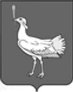 СОБРАНИЕ ПРЕДСТАВИТЕЛЕЙСЕЛЬСКОГО ПОСЕЛЕНИЯ 
МОКШАМУНИЦИПАЛЬНОГО РАЙОНАБОЛЬШЕГЛУШИЦКИЙСАМАРСКОЙ ОБЛАСТИЧЕТВЕРТОГО СОЗЫВАРЕШЕНИЕ № 39                        от 18  июня 2021 г.О проведении  конкурса по отбору кандидатур на должность главы сельского поселения Мокша  муниципального района Большеглушицкий Самарской областиВ соответствии с Федеральным законом от 06.10.2003 № 131-ФЗ «Об общих принципах организации местного самоуправления в Российской Федерации», Уставом сельского поселения Мокша муниципального района Большеглушицкий Самарской области, Решением Собрания представителей сельского поселения Мокша муниципального района Большеглушицкий Самарской области от 04.08.2015 г.  № 204  «Об утверждении Порядка проведения конкурса по отбору кандидатур на должность главы сельского поселения Мокша   муниципального района Большеглушицкий Самарской области», Собрание представителей сельского поселения Мокша муниципального района Большеглушицкий Самарской областиРЕШИЛО:Объявить конкурс по отбору кандидатур на должность главы сельского поселения Мокша    муниципального района Большеглушицкий Самарской области (далее – конкурс). Конкурс проводится с  01 июля 2021 года.2. Местом проведения конкурса определить – Самарская область, Большеглушицкий район, село Мокша, улица Кавказская, 1.3. Конкурс провести в порядке и на условиях, установленных Порядком проведения конкурса по отбору кандидатур на должность главы сельского поселения Мокша   муниципального района Большеглушицкий Самарской области, утвержденным Решением Собрания представителей сельского поселения Мокша   муниципального района Большеглушицкий Самарской области от 04 августа 2015 г.  № 204.4. Для участия в конкурсе граждане Российской Федерации (далее – граждане,  гражданин)  представляют  в конкурсную комиссию по отбору кандидатур на должность главы сельского поселения Мокша муниципального района Большеглушицкий Самарской области (далее – конкурсная комиссия) в сроки, установленные настоящим Решением, следующие документы:а) личное заявление об участии в конкурсе по форме согласно Приложению 1 к Порядку проведения конкурса по отбору кандидатур на должность главы сельского поселения Мокша   муниципального района Большеглушицкий Самарской области, утвержденному Решением Собрания представителей сельского поселения Мокша муниципального района Большеглушицкий Самарской области от 04 августа 2015 г.  № 204;б) копию паспорта или иного документа, удостоверяющего личность гражданина Российской Федерации;в) копию трудовой книжки или иных документов, подтверждающих трудовую (служебную) деятельность участника конкурса  по отбору кандидатур на должность главы сельского поселения Мокша муниципального района Большеглушицкий Самарской области (далее – участник конкурса, участники конкурса);г) копии документов об образовании, а также, по желанию участника конкурса, – о дополнительном профессиональном образовании, присвоении ученой степени, ученого звания;д) копию страхового свидетельства обязательного пенсионного страхования;е) копию свидетельства о постановке физического лица на учет в налоговом органе по месту жительства на территории Российской Федерации;ж) копии документов воинского учета – для военнообязанных и лиц, подлежащих призыву на военную службу;з) согласие субъекта персональных данных на обработку персональных данных по форме согласно Приложению 2 к Порядку проведения конкурса по отбору кандидатур на должность главы сельского поселения Мокша муниципального района Большеглушицкий Самарской области, утвержденному Решением Собрания представителей сельского поселения Мокша  муниципального района Большеглушицкий Самарской области от 04 августа 2015 г.  № 204;и) сведения о своих доходах, об имуществе и обязательствах имущественного характера, а также о доходах, об имуществе и обязательствах имущественного характера своих супруги (супруга) и несовершеннолетних детей в соответствии со статьей 4.1. Закона Самарской области от 09.02.2006 № 1-ГД «О лицах, замещающих государственные должности Самарской области» и по утвержденной Президентом Российской Федерации форме справки о доходах, расходах, об имуществе и обязательствах имущественного характера;к) составленные по форме, предусмотренной указом Президента Российской Федерации:- сведения о принадлежащем гражданину, его супругу (супруге) и несовершеннолетним детям недвижимом имуществе, находящемся за пределами территории Российской Федерации, об источниках получения средств, за счет которых приобретено указанное имущество, об обязательствах имущественного характера за пределами территории Российской Федерации гражданина, а также сведения о таких обязательствах его супруга (супруги) и несовершеннолетних детей;- сведения о своих расходах, а также о расходах своих супруга (супруги) и несовершеннолетних детей по каждой сделке по приобретению земельного участка, другого объекта недвижимости, транспортного средства, ценных бумаг, акций (долей участия, паев в уставных (складочных) капиталах организаций), совершенной в течение последних трех лет, если сумма сделки превышает общий доход гражданина и его супруга (супруги) за три последних года, предшествующих совершению сделки, и об источниках получения средств, за счет которых совершена сделка.5. Граждане, желающие участвовать в конкурсе, также вправе представить в конкурсную комиссию иные документы, характеризующие их (рекомендательные письма, характеристику с места работы, документы о повышении квалификации, об участии в конкурсах на лучшего по профессии и т.п.).6. Гражданин не допускается к участию в конкурсе при наличии следующих обстоятельств: а) признания гражданина судом недееспособным;б) содержания гражданина в местах лишения свободы по приговору суда;в) осуждения гражданина:- к лишению свободы за совершение тяжких и (или) особо тяжких преступлений и наличия на день избрания неснятой и непогашенной судимости за указанные преступления;- к лишению свободы за совершение тяжких преступлений, судимость которого снята или погашена, - до истечения десяти лет со дня снятия или погашения судимости;- к лишению свободы за совершение особо тяжких преступлений, судимость которого снята или погашена, - до истечения пятнадцати лет со дня снятия или погашения судимости;г) осуждения гражданина за совершение преступлений экстремистской направленности, предусмотренных Уголовным кодексом Российской Федерации, и наличия на день избрания неснятой и непогашенной судимости за указанные преступления, если на такого гражданина не распространяется действие абзацев третьего и четвертого подпункта в) настоящего пункта;д) гражданин подвергнут административному наказанию за совершение административных правонарушений, предусмотренных статьями 20.3 и 20.29 Кодекса Российской Федерации об административных правонарушениях, если избрание состоится до окончания срока, в течение которого лицо считается подвергнутым административному наказанию.7. Установить срок  приема документов для участия в конкурсе с 01 июля  2021 года по 20 июля  2021 года  с  понедельника по пятницу с 08-00  по 16-00 по адресу: 446193, Самарская область, Большеглушицкий район, село Мокша, улица  Кавказская, д.1.8.   О дне и времени итогового заседания конкурсной комиссии участники конкурса, допущенные к участию в конкурсе в соответствии с Порядком  проведения конкурса по отбору кандидатур на должность главы сельского поселения Мокша  муниципального района Большеглушицкий Самарской области, утвержденным Решением Собрания представителей сельского поселения Мокша муниципального района Большеглушицкий Самарской области от 04 августа 2015  г.  № 204, уведомляются не позднее, чем за 2 (два)  дня до проведения указанного заседания. 9. Дата и время проведения организационных и итоговых  заседаний конкурсной комиссии  определяются конкурсной комиссией самостоятельно.10. Настоящее Решение опубликовать в газете газете  «Степные известия».11. Настоящее Решение вступает в силу после его официального опубликования.ПредседательСобрания представителейсельского поселения Мокшамуниципального районаБольшеглушицкийСамарской области___________  Г.А.Митрополевская Главасельского поселения Мокша муниципального районаБольшеглушицкийСамарской области______________О.А. Девяткин 